Фотоотчёт о проведении новогоднего праздника в                                                    старшей группеСнег в лесу закутал елку,Спрятал елку от ребят.Ночью елка втихомолкуПробежала в детский сад.А у нас в саду веселье,Пляшет шумный хоровод.Под молоденькой ельюМы встречаем Новый год!   Каждый год в конце декабря для воспитанников в нашем детском саду организуются праздничные новогодние утренники. Красиво украшенный зал, нарядная елка, великолепные костюмы, подарки, Дед Мороз, Снегурочка и множество других сказочных персонажей ожидали наших ребят.     Разноцветные, сверкающие гирлянды и ярко украшенная ёлочка принесли детям ощущение чуда. С самого начала представления сказочные герои увлекали детей в волшебный мир сказки. Дети  окунулись в праздничную атмосферу приключений, поучаствовали в интересных конкурсах. С появлением Деда Мороза начался настоящий праздник с песнями и танцами, хороводами вокруг ёлки.     Все дошкольники с удовольствием проявляли свои таланты: танцевали, водили хороводы, рассказывали стихи, пели песни, играли. Никто не остался равнодушным. Море радости и эмоций вызвали подарки, врученные детям из рук самого Дедушки Мороза!   Праздники  получились очень весёлыми  и радостными, оставил много приятных впечатлений и эмоций .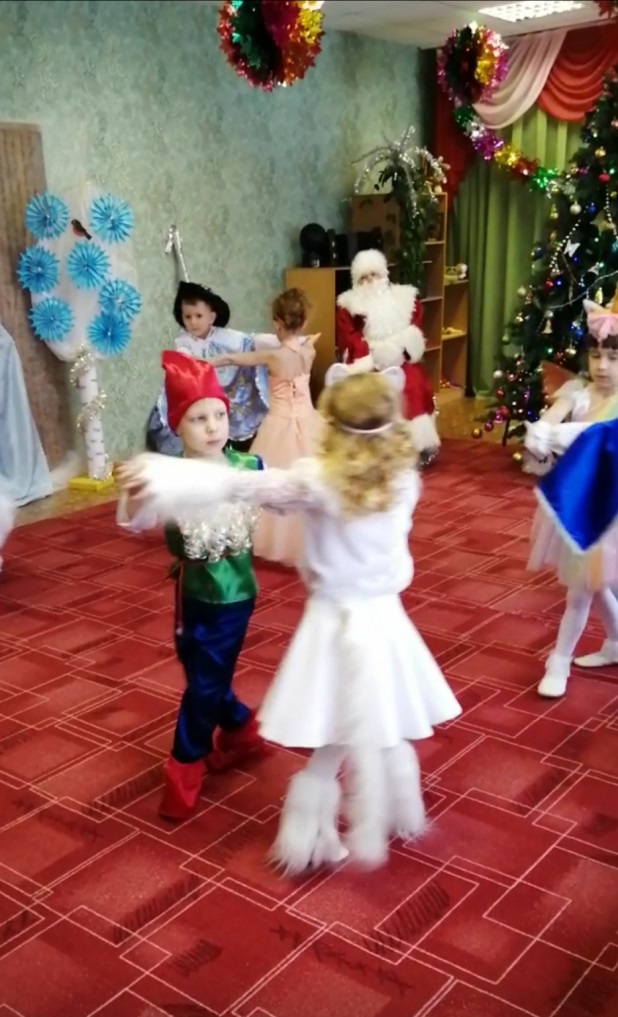 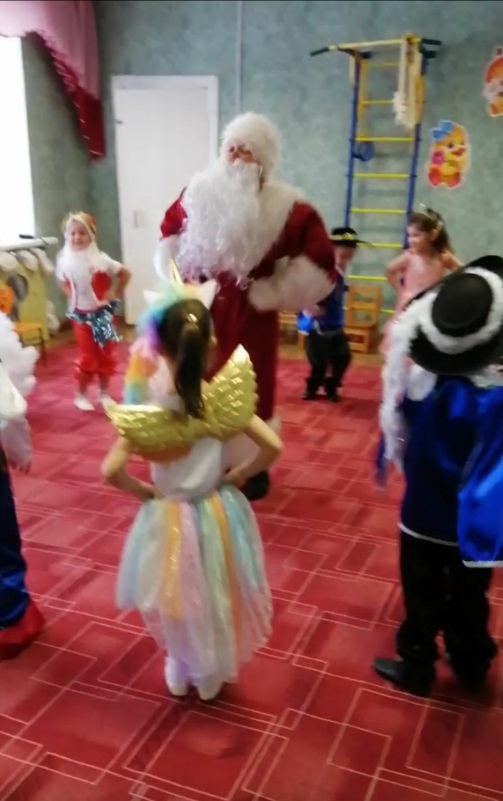 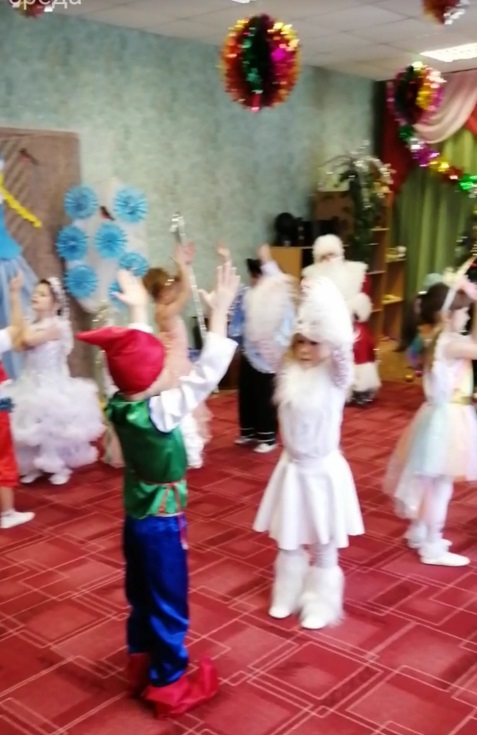 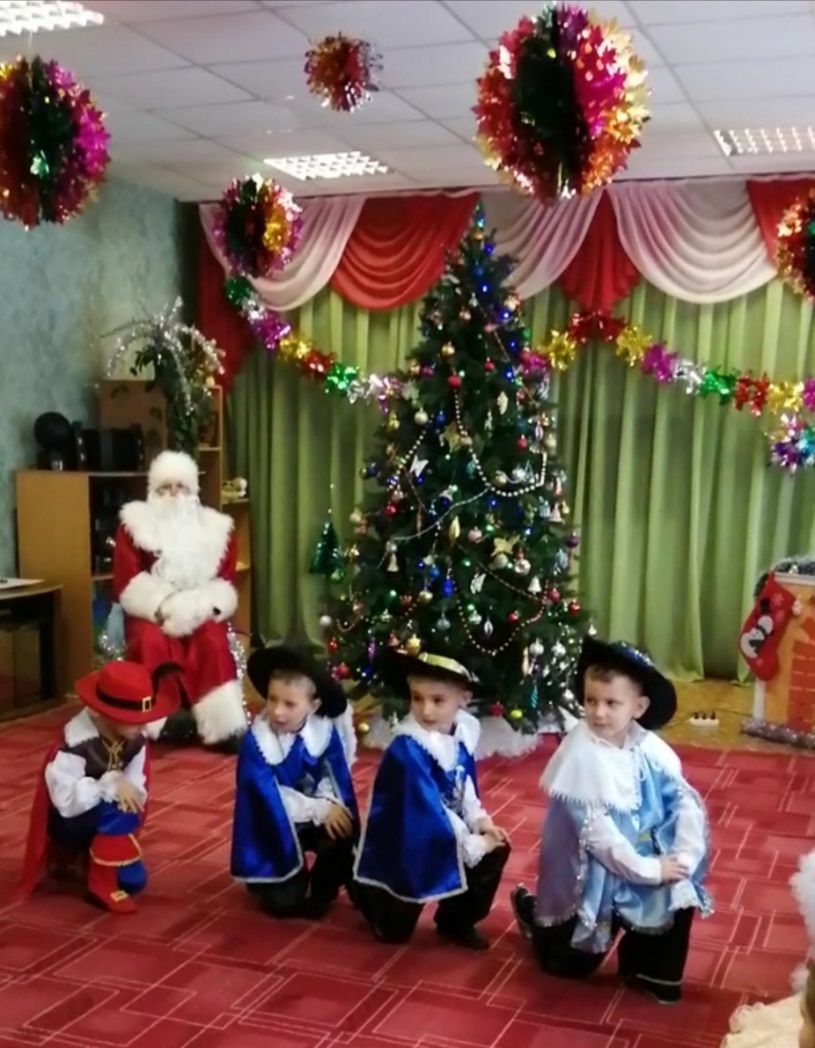 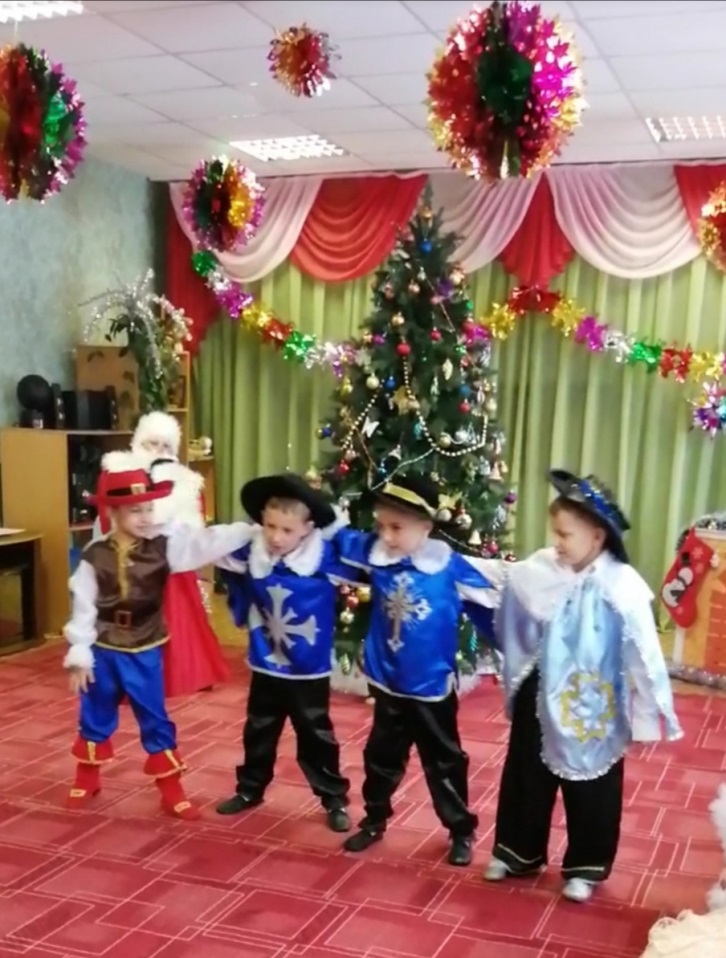 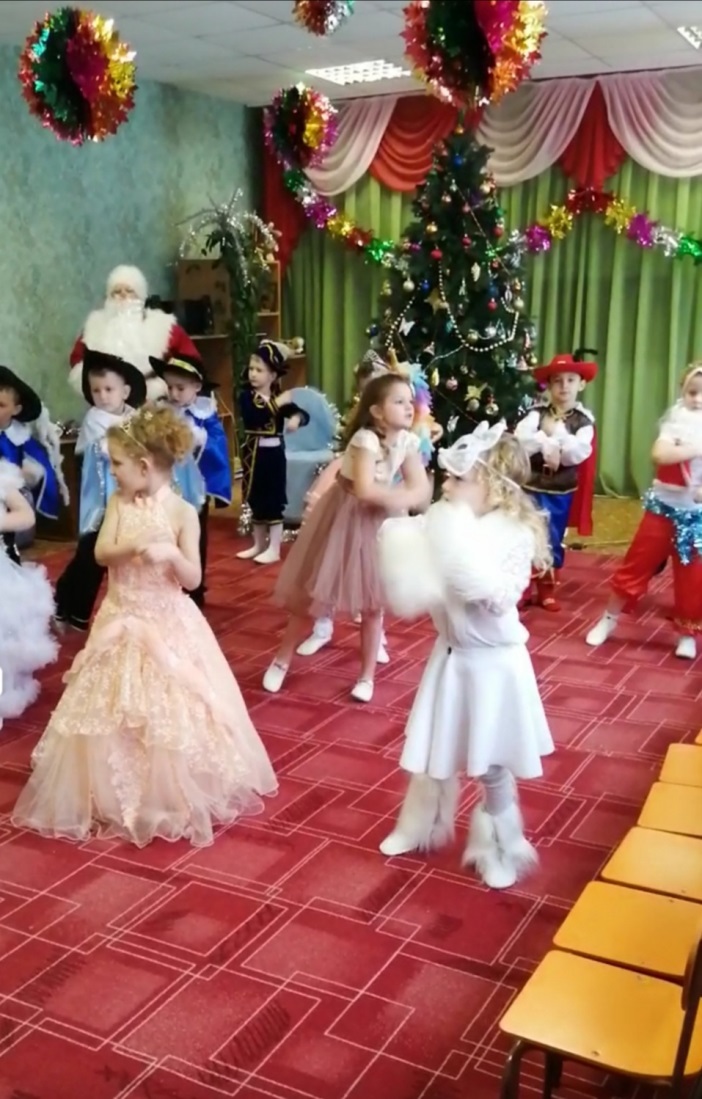 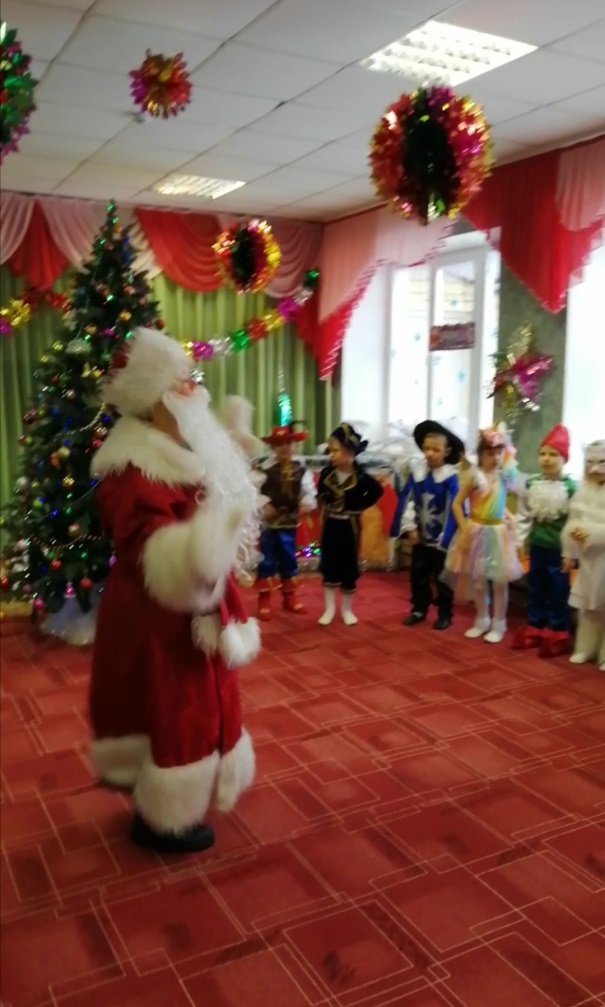 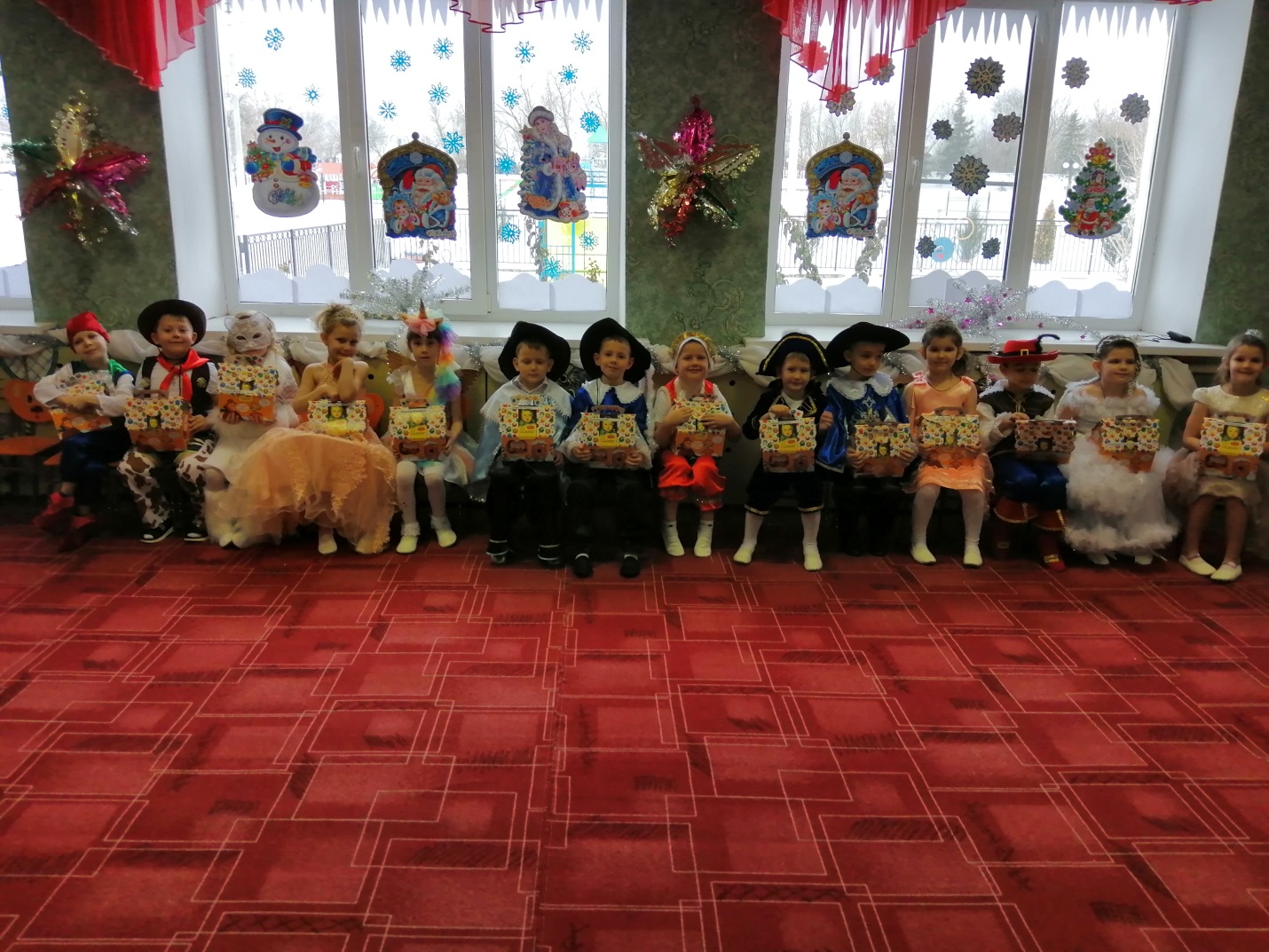 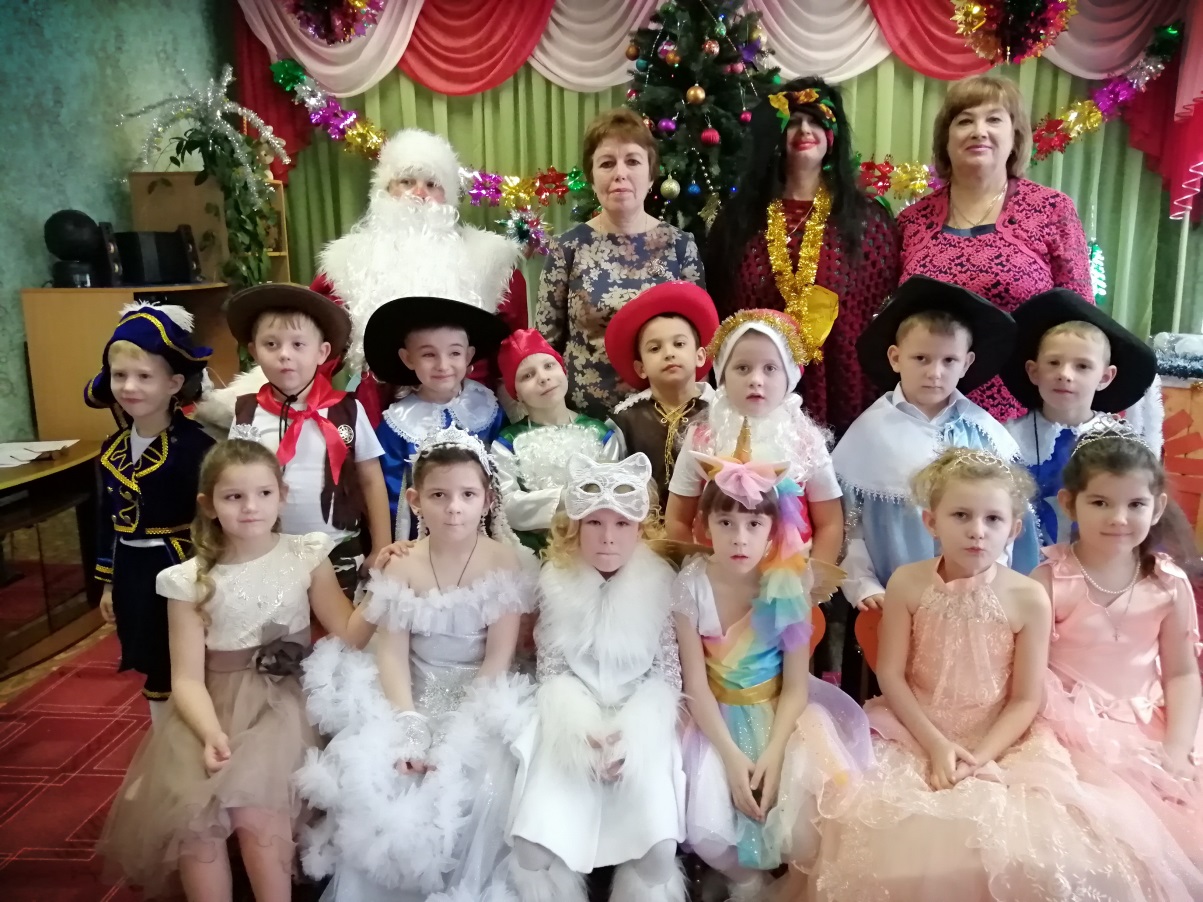 